PENGARUH MODEL PEMBELAJARAN TALKING STICK TERHADAP HASIL BELAJAR SISWA PADA MATA PELAJARAN EKONOMI SISWA KELAS XSKRIPSIOleh:DEVI LESTARI NPM: 161364102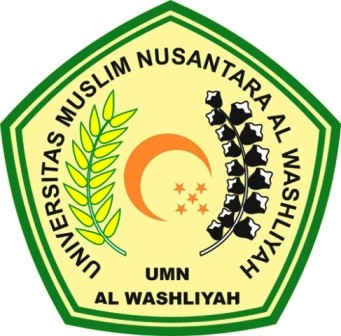 FAKULTAS KEGURUAN DAN ILMU PENDIDIKAN UNIVERSITAS MUSLIM NUSANTARA AL-WASHLIYAH MEDAN2020